Name____________________________	Red ID____________________________Exercise 2: Values ClarificationSTEP 1:Using the list of values, choose one or two values—the beliefs that are most important to you, that help you find your way in the dark, that fill you with a feeling of purpose. When selecting your values, ask yourself the following questions: • Does this define me?
• Is this who I am at my best?
• Is this a filter that I use to make hard decisions? Value 1: _____________________ Value 2: _____________________ STEP 2: Taking Values from BS to Behavior Answer the following questions to dig into your values. Value #1 _________________ 01. What are three behaviors that support your value?
02. What are three slippery behaviors that are outside your value?
Value #2 _________________ 01. What are three behaviors that support your value?
02. What are three slippery behaviors that are outside your value?
What can you do as an act of self-compassion to support yourself in the hard work of living into your values? 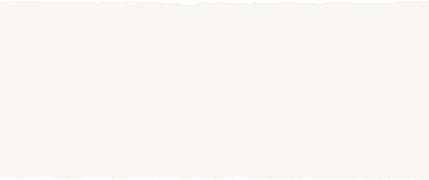 What are the early warning indicators or signs that you’re living outside your values? For example, in Dare to Lead we discuss the four P’s: pretending, performing, pleasing, and perfecting. What does it feel like when you’re living into your values? How does living into your two key values shape the way you give and receive feedback? 